EMAIL to governance@murrindindi.vic.gov.auAll enquiries to Cassandra Ray, Corporate Governance Officer (03) 5772 0333What needs to be done?:	Location is:	If request is for road maintenance - is road?:		Sealed			Unsealed	Customer Details:														Date: _________________	Community Asset Committee:														Name: _________________________________________________Position on Committee:												Postal Address:__________________________________________Town:______________________________Contact No(s).:	Work __________________ Home_______________ Mobile: Office Use Only Request taken by: ____________________________________ Date: _________________ Time: ___________Land Ownership / Management status: 																Lease / Licence / User Group arrangement: 															Department referred to: _____________________________	Action Officer: ___________________________ Level of urgency:			Urgent (high risk)			 Hazard (lower risk)				Routine	 							    (3 hours)	             	    (2 working days)		        (10 working days)		 							Capital Works Notes: 	Signed: _____________________________________________ Date: _________________ Time: __________  TARGET COMPLETION:	(write in date)Completed Details:	 Signed: ____________________________________________	Date: _________________ Time: ___________Office Use Only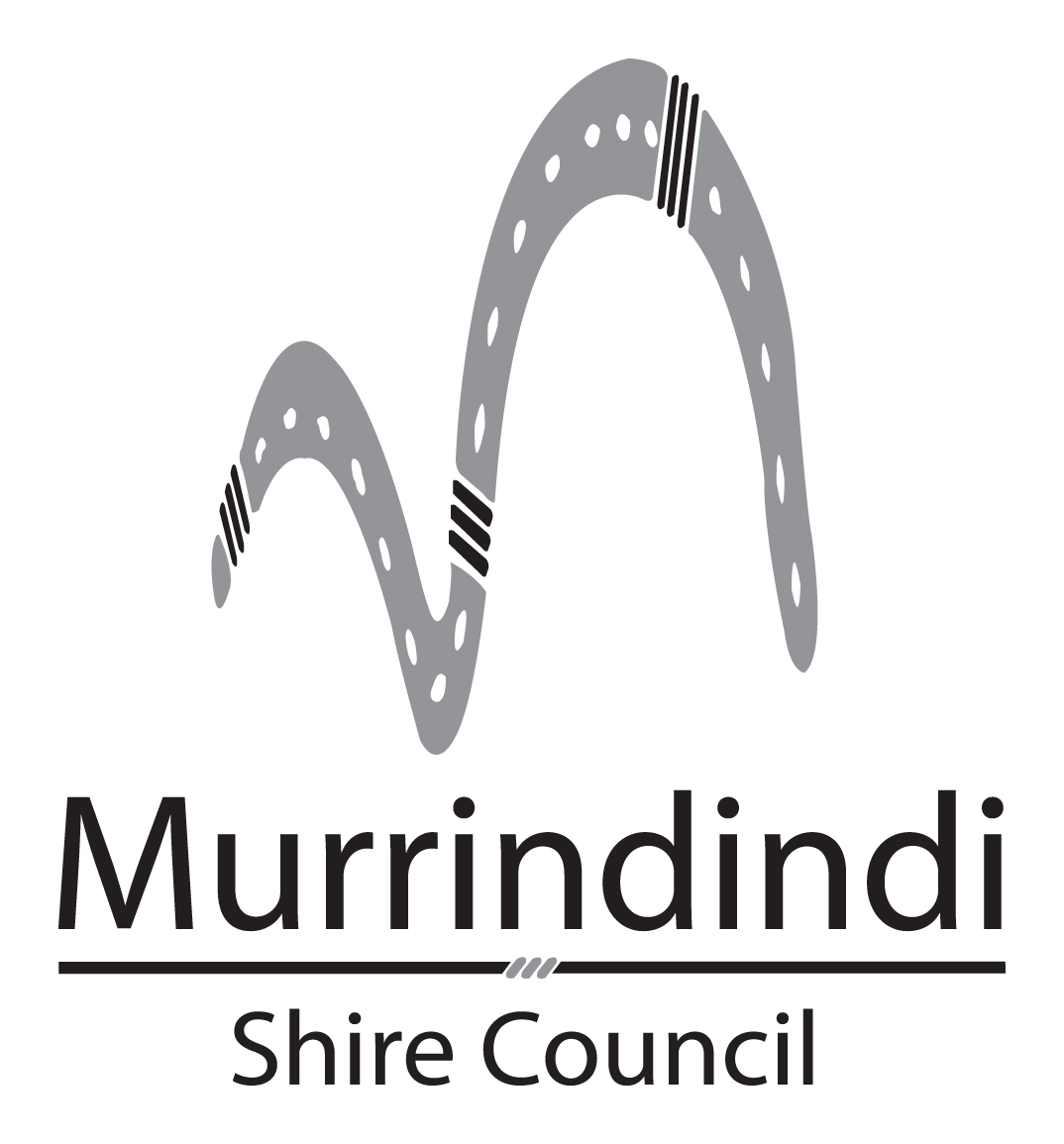 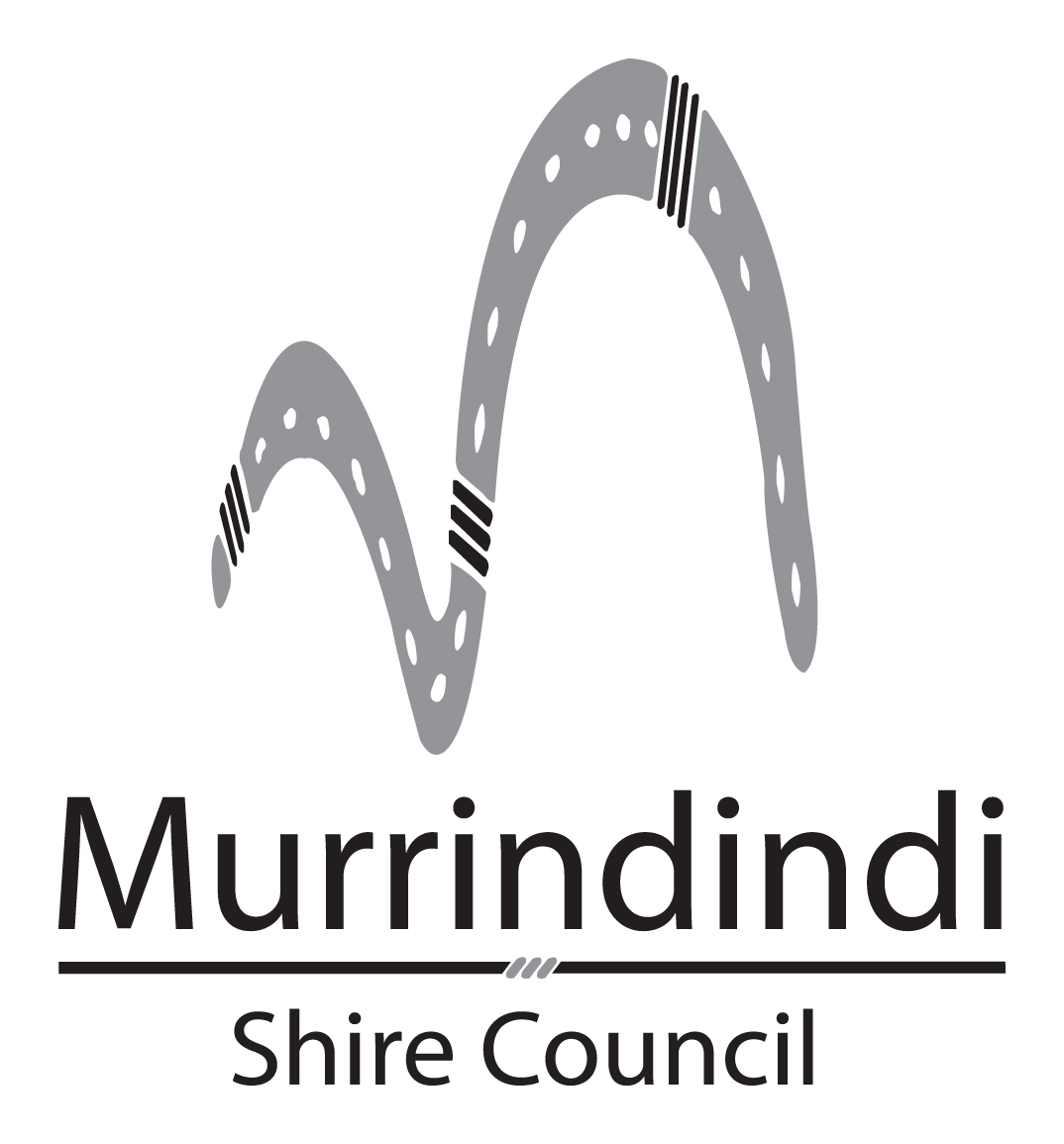 Request No.File No.